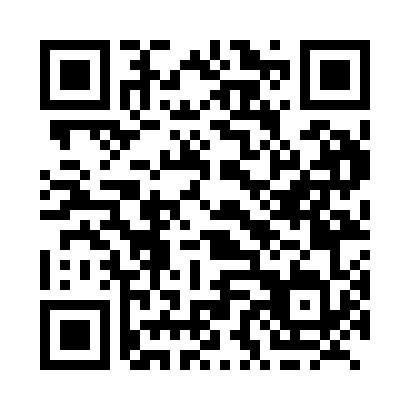 Prayer times for Coin-Lavigne, Quebec, CanadaMon 1 Jul 2024 - Wed 31 Jul 2024High Latitude Method: Angle Based RulePrayer Calculation Method: Islamic Society of North AmericaAsar Calculation Method: HanafiPrayer times provided by https://www.salahtimes.comDateDayFajrSunriseDhuhrAsrMaghribIsha1Mon3:055:081:006:248:5110:542Tue3:065:081:006:248:5110:533Wed3:075:091:006:248:5110:534Thu3:085:101:006:248:5110:525Fri3:095:101:006:248:5010:516Sat3:105:111:006:248:5010:507Sun3:125:121:016:248:4910:498Mon3:135:131:016:248:4910:489Tue3:145:131:016:238:4810:4710Wed3:165:141:016:238:4810:4611Thu3:175:151:016:238:4710:4412Fri3:195:161:016:238:4610:4313Sat3:205:171:016:228:4610:4214Sun3:225:181:026:228:4510:4015Mon3:245:191:026:218:4410:3916Tue3:255:201:026:218:4310:3817Wed3:275:211:026:218:4210:3618Thu3:295:221:026:208:4210:3419Fri3:305:231:026:208:4110:3320Sat3:325:241:026:198:4010:3121Sun3:345:251:026:198:3910:2922Mon3:355:261:026:188:3810:2823Tue3:375:271:026:178:3710:2624Wed3:395:281:026:178:3510:2425Thu3:415:291:026:168:3410:2226Fri3:435:311:026:168:3310:2127Sat3:455:321:026:158:3210:1928Sun3:465:331:026:148:3110:1729Mon3:485:341:026:138:2910:1530Tue3:505:351:026:138:2810:1331Wed3:525:361:026:128:2710:11